Marabá-PA, 	de 	de  	Ilma. Sr. Coordenadora de Trabalhos de Conclusão de Curso Profa. Dra. Rudimylla Septimio AzeredoSenhora Coordenadora,Comunicamos	a	defesa	do	TCC,	no	dia	 	- 	- 	,	às	 	h 	,	no 	da UNIFESSPA/CAMPUS II, conforme abaixo discriminado.Título:“ 		”.Autor:1.  	Banca Examinadora:Prof. Dr. 	– Orientador, Presidente UNIFESSPA/FEMATProf. Dr. 	, Membro UNIFESSPA /FEMATProf. Dr. 	, Membro UNIFESSPA /FEMATAtenciosamente,Nome Completo do AlunoMatrícula: 000000000000De acordo:Prof. Dr Nome do Professor CompletoOrientador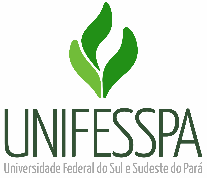 UNIVERSIDADE FEDERAL DO SUL E SUDESTE DO PARÁ CAMPUS DE MARABÁFACULDADE DE ENGENHARIA DE MATERIAIS COORDENAÇÃO DE TRABALHO DE CONCLUSÃO DE CURSO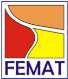 